IDENTIFICATION DE l’INVESTISSEUR : A-L’INVESTISSEUR : PERSONNE PHYSIQUEB-L’INVESTISSEUR : PERSONNE MORALE OPERATIONS ENVISAGEES ET NATURE DES ACTIVITES DU PROJETCARACTÉRISTIQUES TECHNIQUES DU PROJET Matériels et équipements prévusINFORMATIONS SUR LE BESOIN EN FONCIER OU BÂTIMENT LOCATIF : 1) Votre implantation à la zone est envisagée dans le cadre de :2) Mode de mobilisation demandée : Acquisition : Numéro de lot (cas échéant) : …………………………………………...Location industrielle : Numéro de lot (cas échéant): ……………………………………………Adresse du local :     ………………………………………………………………………………Identification du bailleur : ……………………………………………………………Location de service : Numéro de lot (cas échéant) ………………………………………………………………Adresse du local : ………………………………………………………………………………...Identification du bailleur : ………………………………………………………………………3) Superficie désirée : ………………….................................m²      Longueur de façade souhaitée.................................................Surface construite prévue	: ............................m² dont :Halles de production : ......................……m²Entrepôts : ........................…. m²Administrations et annexes : ..............................m²Autres composantes : : ..............................m²Surfaces réservées à la circulation au parking .........................m²Nature des constructions……………………………………………INVESTISSEMENTS : 1) Montant d’investissement : Projection par année : 2) Plan de financement de l’investissement : 3) Le projet fait-il l’objet d’une assistance technique étrangère ?Précisez:…………………………………………………………………………………………………………………………………………………………………………………………………………………………………….4) Emplois à créer : Projection par année : 5) Planning de réalisation : VI. ENVIRONNEMENT /POLLUTION Assainissement Liquide :	CARACTERISTIQUESTYPE DE POLLUTION PROPRE A L’ACTIVITE (1)Cocher le type de pollution susceptible d’être engendré par le processus de fabrication.A préciser.Dans l’affirmatif, joindre une note descriptive.  2) Déchets solides3) Pollution atmosphérique4) Bruits5) Autres type de pollution (à préciser) …………………………………………………………………………………………………………….SERVICES SPECIFIQUESDésirez-vous des services spécifiques ? REFERENCESProjets réalisés antérieurement :ENGAGEMENT ET VERACITE DES INFORMATIONSJe déclare sur l’honneur la véracité des informations renseignées au présent formulaire.Je m’engage à réaliser et à valoriser le projet susmentionné dans les délais impartis, et déclare avoir pris connaissance des dispositions du cahier des charges de la zone le cas échéant.FAIT A...........................LE.......................Signature de l’investisseur ou son représentant légalNom..........................................................................................Prénom.....................................................................................Date de naissance…………………………………………….Lieu de naissance…………………………………………….Nationalité ……………………………………………………………………………………………………………………….Nationalité ……………………………………………………………………………………………………………………….N° C.I.N ou Carte de séjour…………………………………..N° du passeport (le cas échéant)…………………………ICE (Facultatif)...........................................................ENSEIGNE (Facultatif)...................................................N° Du RC ........................................................................Adresse………………………………………………………Mail..........................................................................................Téléphone…………………………………………………….Fax……………………………………………………………Nom, Prénom et adresses des mandataires……………………………………………………………………………………………………………………………………………………………………………………………………………………………Nom, Prénom et adresses des mandataires……………………………………………………………………………………………………………………………………………………………………………………………………………………………Raison Social…………………………………………………Raison Social…………………………………………………Forme Juridique……………………………………………...Nationalité……………………………………………………Nationalité……………………………………………………Siège Sociale………………………………………………...
……………………………………………………………….Capital………………………………………………………Capital………………………………………………………Date de création de la société…………………………….ICE (Facultatif)...........................................................ICE (Facultatif)...........................................................N° Du RC ........................................................................Téléphone…………………………………………………….Téléphone…………………………………………………….Fax…………………………………………………………...Mail........................................................................................Mail........................................................................................Qualité du Représentant de la société (fondé de pouvoir) : ..............................................Qualité du Représentant de la société (fondé de pouvoir) : ..............................................Qualité du Représentant de la société (fondé de pouvoir) : ..............................................Nom..........................................................................................Nom..........................................................................................Prénom....................................................................................Date de naissance……………………………………………..Date de naissance……………………………………………..Lieu de naissance……………………………………………Nationalité ……………………………………………………………………………………………………………………...Nationalité ……………………………………………………………………………………………………………………...Nationalité ……………………………………………………………………………………………………………………...N° C.I.N ou Carte de séjour…………………………………..N° C.I.N ou Carte de séjour…………………………………..N° du passeport (le cas échéant) …………………………Adresse………………………………………………………Mail........................................................................................Mail........................................................................................Téléphone…………………………………………………….Téléphone…………………………………………………….Fax…………………………………………………………...Secteur d’activité………………………………………................................................................................Nature de l’activitéType de produit manufacturés………………………………………................................................................................Matières premières nécessaires………………………………………................................................................................Quantité annuelle………………………………………................................................................................Origine (pays)………………………………………................................................................................Produits finis………………………………………................................................................................Quantité annuelle………………………………………................................................................................Destination………………………………………................................................................................Moyens de transportsBateau de Commerce CarferryCamion TIR        Avion        Autres : ………………………………………Procédé de fabrication détaillé................................................................................................................................Intitulé de l’équipementPrix en DHQuantitéPays d'origineEtat neuf ou d'occasionTOTAL EQUIPEMENTSCapacité de production……………………………………….........................................................................................Puissance électrique nécessaire……………………………………….........................................................................................Technologie utilisée……………………………………….........................................................................................Degrés d’automatisation……………………………………….........................................................................................Moyens informatiques……………………………………….........................................................................................Raccordement au réseau téléphoniqueNombre de ligne téléphonique : ………………………………………………………Nombre de Fax                        : ………………………………………………………Nombre de Lignes Interne       : ………………………………………………………Une extension..................Une création....................Une délocalisation...........Montant total ………………………………………………………………….Devise ………………………………………………………………….Parts capitaux étrangers accordés ou en cours de négociation Les origines…………………….                 -…………………….………...%                 -………………………………% Parts capitaux propres………………………………………………………………….Crédits Institution étrangère ………………………………...Institution marocaine ……………………………….Autres (à préciser) …………………………………..AnnéeNN+1N+2N+3N+4Montant de l’investissementCapital social………………………………………………………………….Autofinancement au compte courant d’associés………………………………………………………………….Crédits bancaires…………………………………………………………………Montant et type de la subventions.......................................................................................................Nombre total d’emplois direct à créer à terme en phase d’exploitation : ..........................................................................Nombre total d’emplois direct à créer à terme en phase d’exploitation : ..........................................................................Nombre de Cadres ………………………………..dont étrangers………………………………………………Nombre d’employés ……………………………...Autres catégories …………………………………………..AnnéeNN+1N+2N+3N+4EffectifDate prévue de démarrage des travaux de constructionJJ/MM/AAAA..   /..  /….Date prévue d’achèvement des travaux de constructionJJ/MM/AAAA..   /..  /….Date prévue de mise en fonctionnement et d’exploitationJJ/MM/AAAA..   /..  /….Origine des eauxEau potableAutres.....................................Autres.....................................Débit appelé ........................M3/J.................... M3/J.................... M3/JDébit moyen journalier rejeté ………………..M3/J………………M3/J………………M3/JRythme de déversementPollution OrganiquePollution azotée et phosphoréePollution minéralePollution toxiqueAutre type de pollution (2)Type de pré-traitement préconisé (3) :Type de pré-traitement préconisé (3) :Type de pré-traitement préconisé (3) :Type de pré-traitement préconisé (3) :Nature (Plastique ; Carton ; Verre ; ................ )........................................................................Nature (Plastique ; Carton ; Verre ; ................ )........................................................................Quantité des déchets solide.........................Tonnes/jour ou...............................………...Tonnes/anQuantité des déchets solide.........................Tonnes/jour ou...............................………...Tonnes/anRecyclable      Oui                                     NonRecyclable      Oui                                     NonProduits toxiques Produits inflammablesProduits dangereux(à préciser) ....................................Système d’élimination/évacuation prévue pour les produits toxiques, inflammables et dangereux (description détaillée) …………………………………………………. ………………………………………………………………………………………………………………………………………………………………………………………………………………………………………………………………………………………………………………………………………………………………Système d’élimination/évacuation prévue pour les produits toxiques, inflammables et dangereux (description détaillée) …………………………………………………. ………………………………………………………………………………………………………………………………………………………………………………………………………………………………………………………………………………………………………………………………………………………………Odeurs       Oui                     NonFumées       Oui                     Non...........................................................................................Emanations gazeuses      Oui                     NonSi oui ; à préciser :  ........................................................................................................Dispositif antipollution (description détaillée) Oui                     Non..................................................................................................................................................................................................................................................Niveau de bruit produit en decibèle :…...................................................................................................................SERVICESOUINONCoursesAssistance plaques jaunesRestaurationSalles de réunionCentre de séminaireSantéTransportAutres : ……………………………………………………………………………………………………………Autres : ……………………………………………………………………………………………………………Autres : ……………………………………………………………………………………………………………Nature des projets réalisésLieuxNbre d’emplois créesMontant d’investissement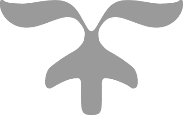 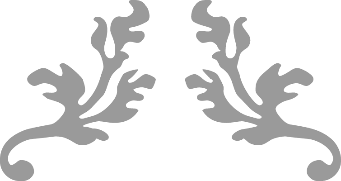 